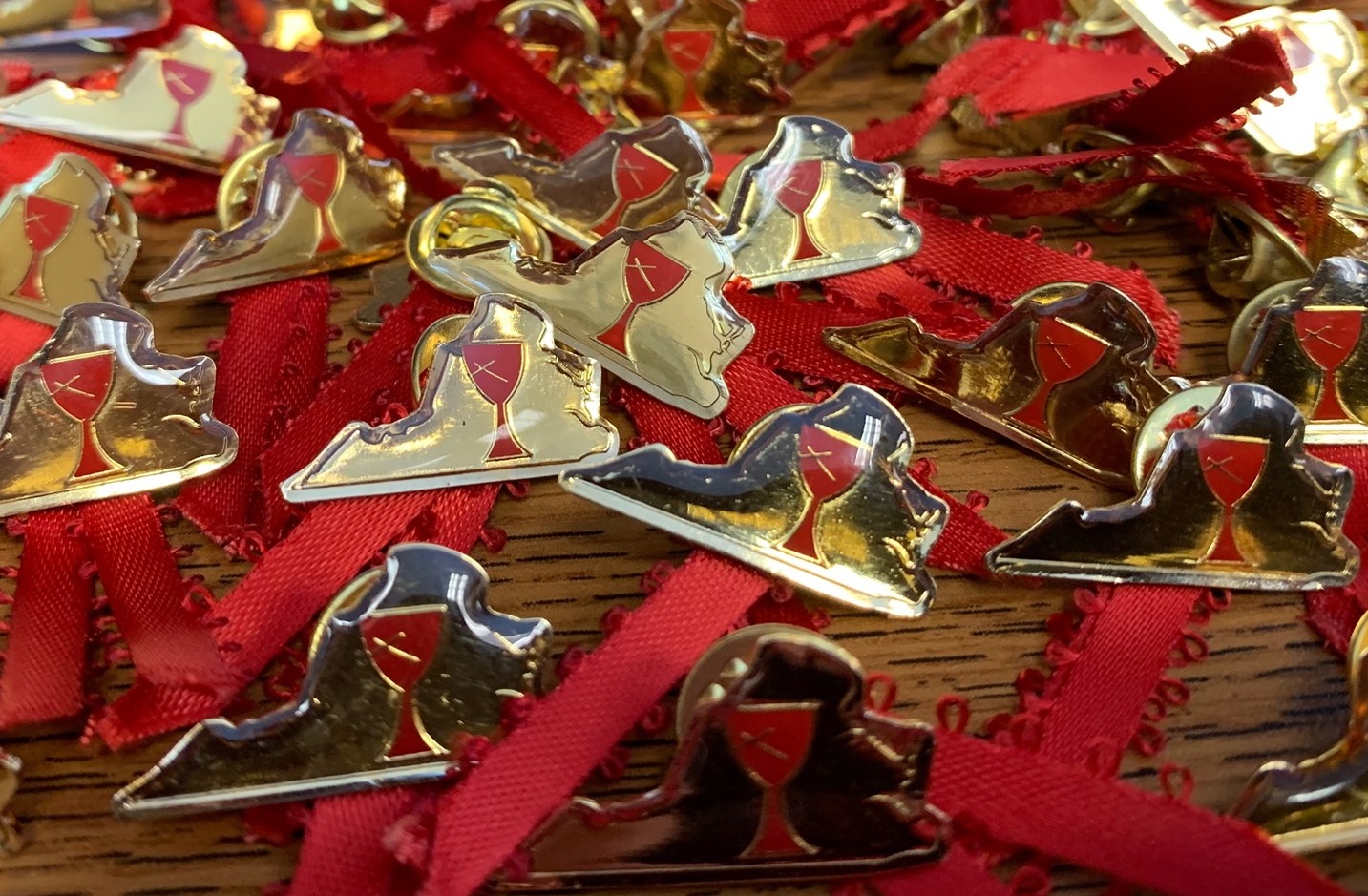 Sharing The JourneyA Guide Towards Commissioning or OrdinationFor Congregations and Candidates Of the Christian Church (Disciples of Christ) in the Virginia RegionSharing the Journey:A Guide Towards Commissioning or OrdinationFor Congregations and Candidates Of the Christian Church (Disciples of Christ) in the Virginia RegionWelcome to “Sharing the Journey.” The purpose of this document is to help you understand and participate in the commissioning or ordination process in the Christian Church (Disciples of Christ).In the Christian Church (Disciples of Christ), we are bound together through covenant.  In our denominational structure, covenant is the foundational principle for the relationship between the congregational, regional, and general expressions of the church.  This covenant, or promise, is in Christ Jesus and it is the covenant that we are called to share the Good News of Jesus Christ in our part of the body of Christ, which makes us partners in faith.  In our work together, we mutually respect one another, as well as respecting the authority and responsibilities that each holds.  Moreover, our covenant binds us to hold one another accountable for the mission and ministry that we share.  In the commission or ordination process, each covenantal partner has specific responsibilities that this document identifies.  It is presented in the following sections:Preparing for the Journey: An introduction to the Commission on Ministry, definitions of commissioning and ordination, standing, covenantal partnership, and other important definitions.  The Candidate’s Journey: An explanation of the process in the Journey toward commissioning and ordination as it is lived out in partnership between the sponsoring congregation, candidate, and region in each phase of the Journey and a Checklist of all required documents prior to the final interview.  The Congregational Journey:  An explanation of the role and expectations for congregations during this process including: Congregational Care Committee of the sponsoring congregation, guidelines for meetings with the candidate in each phase of the journey, and suggestions for ways to nurture and encourage the candidate along the way.  This section concludes with ways to celebrate the journey through worship and continued acts of support and blessings for the candidate.Appendix: Resources, links, checklist, guides and other important information for both candidate and congregation.As we embrace this process together, let us pray for God’s spirit to guide and empower us.  May our journey with one another be enriching and relationally binding through Jesus the Christ, who calls us to partner in ministry.  The Commission on MinistryChristian Church (Disciples of Christ) in VirginiaPreparing for the Journey:Terms and Definitions:Commission on Ministry:  The Commission on Ministry is made up of clergy and lay individuals from churches across the Virginia Region.  There are 3 distinct units that help the Commission on Ministry carry out its ministry purpose of nurturing, walking with candidates who have experienced a call to ministry, and providing oversight and accountability for all clergy.   These Units are:Commission on Clergy and Standing Unit:  This Unit is tasked with oversight and general care of clergy in the Virginia Region including the granting of annual standing to clergy.  This Unit also journeys with all apprentice track ordination candidates and those candidates wishing to have their ordination from other denominations recognized.Commissioning Unit:  This Unit is tasked with journeying with all candidates pursuing commissioned ministry.Ordination Unit:  This Unit is tasked with journeying with all candidates pursuing ordination ministry.Commission on Ministry3 UnitsClergy and Standing UnitOrdination Unit
Commission UnitOrders of Ministry – Commissioned/Ordained:  There are two orders (groups) of ministry within the Christian Church (Disciples of Christ):Commissioned: This order of ministry is for those serving in a particular context or location and candidates are limited to Search and Call within one region. Requirements include: three-year Commissioned Ministry Education Program. (See the Commission Ministry Course Options document in Appendix)Ordained (Seminary or Apprentice Track):   This order of ministry is not limited to a particular context or location and is able to access Search and Call throughout the whole Christian Church (Disciples of Christ) in US and Canada.  Requirements for the seminary track include: Masters in Divinity from an Association of Theological Schools (ATS) accredited seminary.   Requirements for the Apprentice track include course work or experience that meets the 16 areas of ministerial practice as defined further in the TFPCOM document (Line 688).  Standing: This credentialing is granted annually by the Clergy and Standing Unit to all clergy.  Standing is required to enter Search and Call, provides needed documentation for state requirements to perform the legal functions of ministry (i.e. weddings) and provides needed documentation to claim housing on your federal tax forms and to participate in the Disciples Pension Fund.  Commissioned Ready: This term is used for Commissioned Ministers who have completed the Commission Ministry Course Options listed in the Appendix and have been approved by the Commission but yet do not have a specific call or location for ministry.  Candidates who are Commissioned Ready are able to access Search and Call through a Regional Minister Directive.Student Commissioned Minister: This term is used for those students who have been approved/taken under care of the Commissioned or Ordination Units and are currently enrolled at a seminary or the Commission Ministry Course Options listed in the Appendix.  These Candidates are able to access Search and Call through a Regional Minister Directive.Congregational Care Committee:  A group within the candidate’s sponsoring congregation that journeys alongside the candidate as part of the covenantal ministry process. (See section on Congregation Journey for more details.)Regional Minister Directive:  An action on the part of the Regional Minister that allows an individual to access the Disciples Search and Call process.Covenantal Partnership:  In the Disciples we believe that the ministry journey is best served through the Biblical practice of Covenantal Partnership between congregations and region.  The practices and processes laid out in this document are based on the belief that there are roles for both the congregation and the region.Theological Foundations and Policies and Criteria for the Ordering of Ministry of the Christian Church (Disciples of Christ) (TFPCOM):  This document lays out the policies and criteria for the Christian Church (Disciples of Christ) in the US and Canada.  This document serves as the base guide and requirements for ministry.  Regions can add to the requirements but cannot require less than required by the TFPCOM.  The Virginia Region has added the following:  one Unit of CPE for all ordination candidates and a Disciples History and Polity Course for all candidates.Oxford Background Check: All ministers coming under care or entering search and call must obtain a Background Check through the Search and Call office. *A Regional Minister Directive is required in order to access this system and will be granted following approval from the appropriate Commission on Ministry unit.Overview of Process
The rest of this document will provide further details with regards to the specific path a candidate and congregation might take on the journey toward ministry, but this section is designed to give you a basic overview.  It begins with a call from God that may occur at any time during a candidate’s life.  The candidate is encouraged to share this call to ministry with the local congregation/community of faith, including but not limited to the pastor.  With the help of the congregation/pastor, the next step is to engage in a process of nurture and education which begins with a connection with the Commission on Ministry.  During this process there are roles for both the local congregation and the Commission on Ministry to play during the candidate’s journey into ministry.  At the end of this journey with the approval of the Commission on Ministry and the action of the local congregation, there will be a celebration in the form of a commissioning or ordination service.  The Candidate’s JourneyThe Process in the JourneyThe process in the journey toward commissioning or ordination is lived out in partnership with the Christian Church (Disciples of Christ) in Virginia’s Commission on Ministry, sponsoring congregation, and the candidate.  This partnership is experienced in three phases:  Initial, intermediate, and final.  Note: Each phase may contain more than one meeting.THE INITIAL PHASE:After sensing a Call to Ministry, the candidate should meet with the minister(s), and/or elders, and/or board, and/or congregation, and/or other appropriate leaders in the church to share the story of the call and seek confirmation and sponsorship.  The official governing body of the congregation must act upon this before the commission or ordination process can begin.  (See application in the Appendix)  After the forms have been completed, the candidate will submit the Initial Application for Candidacy for the Order of Ministry to the Commission on Ministry.  When all of the forms are completed, they are to be submitted to the Regional Office (see specific instructions on the application).  The candidate will receive notification and invitation from the Regional Office to schedule an Initial Interview with the Commission on Ministry.  During this Initial phase, a particular Unit of the Commission on Ministry (Ordination, Commission, CCS) interviews the candidate.  The purpose of this interview is to meet the candidate and explore her/his faith journey and explore her/his call to ministry and the gifts that the candidate possesses for ministry.  If the candidate is accepted into the process, she/he will be scheduled for an Intermediate Interview with the Commission on Ministry through the Regional office.   Information and feedback from the Initial Interview will be provided to the candidate.   THE INTERMEDIATE PHASE:The work of the candidate and requirements of the Commission on Ministry intensify during the duration of the candidate’s pursuit of commissioning/ordination.  During the Intermediate phase, the candidate is required to submit an Intermediate Paper (3-4 double-spaced page) reflecting the following:Provide a verbal update on your faith journey, family life, current progress/status of your educational journey and current ministry location.Theological reflection paper (3 to 5 double-spaced pages) demonstrating the candidate’s understanding of the Theological Reflection Questions. (See Appendix)The candidate will meet with a particular unit of the Commission on Ministry.  It is during this phase that the Commission determines whether to continue the candidate in the process and/or if additional requirements need to be made.  It is not uncommon for a candidate to be required to have a second Intermediate Interview.  If the candidate is continued without additional requirements, the candidate will be scheduled for a Final Interview with the Commission on Ministry through the Regional office.  Information and feedback from the Intermediate Interview will be provided to the candidate.   THE FINAL PHASE:During the Final Phase, the candidate will be asked to submit the following items:Completed Ministerial Profile for Search and Call.A Continuing Sponsorship Form from the sponsoring congregation stating its continued willingness to sponsor the candidate.  One of the following indicators of completed education or program:  Transcript from an ATS accredited seminary demonstrating the candidate’s  achievement of a Master of Divinity degree or equivalent, or,Letter from the ATS accredited seminary the candidate is attending stating the anticipated date of graduation with a Master of Divinity degree or equivalent.Official documentation that other education approved by the Executive Commission on Ministry is (or is about to be) completed. Official documentation of completion of the Commission Ministry Course Options as listed in the Appendix or other approved equivalent. Documentation of completion of approved course in Disciples History and Polity.Documentation of completion of an approved Boundaries Course.Theological reflection paper (3 to 5 double-spaced pages) demonstrating the candidate’s understanding of and growth with the Reflection Questions previously answered in the intermediate phase (See Appendix): The preceding are the general requirements.  The Commission on Ministry may require other training, evaluations, experiences or activities as needed.  During this phase, the candidate will meet with the Commission for an hour-long interview. During previous interviews Units may choose to divide up into smaller groups for the purpose of interviewing more candidates.  However during the Final Interview, it is the practice to include all members of the Unit and therefore the group size may be larger than previous meetings with the Unit. After the interview, the Unit will determine if the candidate is now prepared for commissioning/ordination within the Christian Church (Disciples of Christ) and ensure that all requirements have been met (or are in process of completion).However, at this juncture, the Commission can also make the decision to identify additional requirements for the candidate and invite them to a second interview or cease the process entirely.  It is not uncommon for a candidate to be required to have a second interview.  Memory Page(Use this section to help remember Commission members)Initial MeetingMembers Present:Notes:Intermediate Meeting(s)Members Present:Notes:Final InterviewMembers Present:Notes:Congregational JourneyAs the candidate begins her/his journey, the sponsoring congregation is responsible to develop a Congregational Care Committee to join the candidate in this journey.  This committee should be between five to seven members who have a genuine interest in the candidate.  The selection of the committee can be created in whatever manner works best in the sponsoring congregation; however, it is important to remember that this committee is a reflection and representation of the congregation.  It is recommended that the Regional Minister or other Regional designee meet with the committee and candidate in an orientation to this process.  The nature of the meeting is to discuss the steps of the journey, answer questions, and offer prayers of blessing.  Moreover, the congregation may wish to have a commissioning service of this committee in a worship service.  During the process, the Congregational Care Committee is encouraged to meet with the candidate on an annual basis for:  Theological and Faith Journey reflection.Updates on the candidate’s program/educational process.Support of the candidate’s ministry.Assist candidate in prearranging the details for commissioning/ordination service.Offer ongoing and continuous encouragement.  It is also recommended, when possible, that a representative from the Congregational Care Committee be present during the times when the candidate meets with the Commission on Ministry.  The purpose is to offer the ministry of presence, to give encouragement, and, with permission by the candidate, report to the sponsoring congregation the candidate’s experience and Commission on Ministry’s action.  It is encouraged that the candidate preach or facilitate worship in the sponsoring congregation when possible.  It is also encouraged that the congregation provide help with travel expenses when the candidate meets with her/his sponsoring congregation if they must travel to do so.  This allows the congregation, as a whole, to experience growth from the candidate and be reminded of the church’s commitment and relationship.  Encouraging the JourneyDuring this journey to Commissioned/Ordained ministry, encouragement is a welcomed gift.  We suggest the Congregational Care Committee be creative in finding ways for the sponsoring congregation to share the gifts of affirmation, encouragement, and hospitality.  The following are suggestions:Shower the candidate with cards of love and prayer.Send or give the candidate a prayer with the signatures from members of the sponsoring congregation.Occasionally include the candidate in the pastoral prayer during worship.Celebrate the journey in the church’s newsletter and other means of communicationProvide an occasional gift certificate to a restaurant or movie.Celebrate the candidate’s birthday, anniversary, etc. (Don’t forget other family members who are on this journey as well).Invite ministry groups in the sponsoring congregation to share encouragement in creative ways.  Share financial assistance, if possible.  Celebrating the JourneyOnce the candidate has received approval for commissioning or ordination, the date may be set for the commissioning or ordination service.  The setting of the date should be done in conversation with the Regional Minister (or other designated Regional staff) along with the local congregation and pastor.   The guidelines for planning an ordination or a commissioning service are available in the links section and/or in the Appendix section.AppendixCongregational Care Committee Meeting GuidelinesFirst Meeting with CandidateThis is a time to begin preparing your candidate for her/his journey with the Commission on Ministry.  During your time together, it is recommended that you:Open with prayerEstablish a covenant of confidentiality, integrity, and intercessory prayer.       Leader:     As we begin our journey together, let us affirm one another.       All:  We believe that in the church, all are called to share in Christ’s ministry.  We believe that through our baptism, we have become commissioned to carry out God’s work in Christ in a manner that is true to the Gospel.  We believe that some people are called to lead the church as pastors, teachers, prophets, preachers, visionaries, and leaders, and it is the church that is called to ordain and commission women and men who have heard God’s call into the order of representative ministry.  We believe in forming and nurturing (name of candidate) as he/she journeys toward ordination, and together form a covenant that will maintain integrity of the gospel witness and confidentiality, providing a safe place to share and be.  We believe in the power of intercessory prayer and covenant with each other to lift up (name of candidate) and our congregation, area, and region as we partner in this journey.  AmenAsk the candidate to share her/his faith story.  Questions to ask (or what to listen for) can include:When did you first begin to experience God’s call to commissioned/ordained ministry?How do you believe the church has shaped your call?Who in your faith journey has been most influential and why?What excites you about entering into this calling?What creates anxiety?What gifts do you feel you have for commissioned/ordained ministry?As you begin this journey, how can we, your sponsoring congregation, help you?Give honest and loving feedback to the candidateWas the candidate able to articulate her/his faith journey?Was the candidate able to articulate his/her call to ministry?Did your candidate openly share her/his gifts for ministry?Are there gifts that you perceive in him/her that were not addressed?5.  Share together My Ministerial Code of Ethics (Located in Appendix or on Link page)Are there any areas that could be an issue with your candidate?Do you find the candidate able to conduct her/himself by this Code of Ethics?Share from the lay perspective how the church views the candidate and his/her conduct in the church and community.6.  Schedule your next time for meeting.  Keep in mind that it needs to be prior, if possible, to the Intermediate Interview with the Commission on Ministry as the candidate needs to present her/his Intermediate Paper (based on the Theological Reflection Questions in the Appendix) to the Congregational Care Committee prior to this interview.  7.  Close with prayer.Intermediate Meeting:1.  Open with prayer2.  Ask the candidate to update you on his/her journey.How is your educational process preparing you for ministry?What courses/seminars/workshops have you enjoyed the most and why?What have been some difficulties that you have encountered?3.  Have the candidate share her/his Intermediate Paper based on the Theological Reflection Questions in the Appendix (three to five double-spaced pages) that will be submitted to Commission on Ministry, reflecting the following:Describe your faith journey.Demonstrate your theological understanding of the purpose of the church. Describe how your theological studies have affected your understandings and apply these insights/understandings to practical ministry.4.  Give honest and constructive feedback on his/her paper.  If there are areas that are unclear to the Congregational Care Committee, it will likely be unclear to Commission on Ministry.  Remind the candidate that many times people return for another Intermediate Interview.  It is important for the candidate to remember that the Intermediate Interview does not automatically lead to the Final Interview.5.  Discuss if ministry is still the direction that your candidate feels called to go.  Sometimes it happens that, through this process, persons become clear that their call is to some other work.  6.  Go over the Checklist that will be needed for the ordination interview or commissioning interview.  Help the candidate know that it is crucial that he/she begin working on this Checklist so that all paperwork will be complete for the interview.  7.  Set up the next meeting time.  Remember the candidate will need to present her/his paper, so the meeting needs to be before the Final Interview.  8.  Close with prayer.  Final Meeting1.  Open with prayer2.  Ask the candidate to update you on her/his journey.3.  Discuss with the candidate plans that he/she is making for vocational ministry.4.  Have the candidate share her/his Final Paper based on the Theological Reflection Questions in the Appendix (three to five double-spaced pages) that will be submitted to Commission on Ministry, demonstrating the candidates understanding of:The history of the church The nature and work of the church including: Disciples, Ecumenical, and interaction/relationship with other faiths.The representative ministry of Jesus Christ as applied to a ministry location served by the candidate.The office of commissioned/ordained ministry (How does the candidate understand authority/responsibility and a minister’s role in the life of the church?)  5.  Give constructive feedback on her/his paper.6.  Have a mock “search committee” interview with the candidate.  In this interview, ask questions that are appropriate and frequently asked by a search committee.  It is recommended that you contact the Regional Minister or other Regional Staff for assistance and participation in this process.  7.  Plan/communicate regarding the commissioning or ordination service realizing that all plans at this moment are tentative.  8.  Close with prayer.  Commission Ministry Course Options through partnership with our Disciples Seminaries:Links for Courses at Lexington Theological Seminary:https://lextheo.edu/academics/academic-schedule/   (Lots of courses here and you can audit courses and they will still count)Information on how register for classes: They can begin the process by requesting information and filling out a short form that I will receive: Request Information - Lexington Theological Seminary (lextheo.edu) Or they may go directly to the apply link Apply Now - Lexington Theological Seminary (lextheo.edu) Either way, they reach the Admissions Office, and I can set them up with an Auditor application checklist.If you are struggling with figuring it all out please contact Windy Kidd at her direct cell number 8594215710 or contact Stephanie Moon
Interim Director of Admissions
smoon@lextheo.edu
859-397-6215--------------------Links for Courses offered through Phillips Theological Seminary:https://ptstulsa.edu/prospective-students/programs-of-study/non-credit-programs/center-for-ministry-and-lay-training/  (Follow this link and if you have problems please reach out to me bsdinvirginia@gmail.com)Current Commissioned Ministry Requirements:
2 Semesters of Introduction to Bible (Old and New)2 Semesters of Church History1 Semester of Introduction to Theology1 Semester or equivalent of Disciples History and Polity3 Semesters of Practice of Ministry (with ministry supervisor) 1 Semester of Introduction to PreachingElectives (Choose 2)Below are suggestions but not meant to be limited to this list:
Ministry in a Rural SettingCommunity MinistryYouth MinistryMental Health in the ChurchSmall Group Ministry DevelopmentRe-Learning how to be a New ChurchMinistry TechnologyPrevious work and experience:  Previously obtained experience and or course work should be presented to the Commission on Ministry, and they will determine if/how much to count toward the ongoing School of Ministry program.CANDIDATE INFORMATION FORMFOR THE ORDER OF MINISTRYChristian Church (Disciples of Christ) in VirginiaTo the Applicant:  Please fill out this form completely and send to:  Christian Church in Virginia (Disciples of Christ), Regional Office, 1290 Enterprise Drive, Lynchburg, VA  24502.Personal Information			Date: _____________________NAME:  _______________________________________________  BIRTH DATE: ____________________________CURRENT MAILING ADDRESS: ____________________________________________________________________PERMENANT MAILING ADDRESS: __________________________________________________________________HOME PHONE: _______________ WORK PHONE: _____________  EMAIL: ________________________________CELL PHONE:  ______________________________EDUCATIONAL RECORDCollege/University:_____________________________________________________________________________________________School Name                                         Location                                       Degree                                         Year GraduatedSeminary:_____________________________________________________________________________________________School Name                                         Location                                       Degree                                         Year GraduatedGraduate Work (not Seminary):_____________________________________________________________________________________________School Name                                         Location                                       Degree                                         Year GraduatedOther Educational Work:  (Clinical, Pastoral, Education, Specialized training, etc.)_____________________________________________________________________________________________EMPLOYMENT:_______________________________________________________________________________________________________________________________________________________________________________________________________________________________________________________________________________________________________________________________________PROFESSIONAL ORGANIZATIONS:__________________________________________________________________________________________________________________________________________________________________________________________________________________________CONGREGATION WHERE YOU HOLD MEMBERSHIP:_____________________________________________________________________________________________OTHER DENOMINATIONAL AFFILIATIONS:_____________________________________________________________________________________________MISCELLANEOUS: I want to be a candidate for:_____ Ordained Minister     
_____ Commissioned Minister       _____ Commissioned Church Worker_____ Recognition of Ordination
Have you ever been investigated and/or convicted for any illegal activity including, but not restricted to, financial mismanagement or sexual misconduct of any kind?_____ Yes (explain on a separate sheet)          _____ No
Write a brief statement of why you seek candidacy for the Order of Ministry of the Christian Church (Disciples of Christ). (1,000 words maximum)  Attach your statement to this application.Write a brief (but comprehensive) paper describing your personal faith journey with specific attention given to your call to ministry. (750 words maximum) Attach your statement to this application.Intention:  I desire to be a candidate for the Order of Ministry of the Christian Church (Disciples of Christ) under care of the Christian Church in Virginia._________________________________________________________________________________________________________Signature										Date-------------------------------------------------------------------------------------------------------------------------Ordination and Commissioning in the Order of Ministry of the Christian Church (Disciples of Christ) is governed by the document Policies and Criteria for the Order of Ministry of this denomination.  The Committee on Ordained Ministry of the Christian Church (Disciples of Christ) in Virginia has some interpretive documents as supplements to Policies and Criteria.  The candidate for ordination or commissioning is advised to obtain copies of all of these documents to become familiar with them.LinksClergy Ethics:
http://new.disciples.org/wp-content/uploads/2015/04/Ministerial_Code_of_Ethics-english.pdfPreparing an ordination service guidelines:http://disciples.org/wp-content/uploads/2015/04/Ordination_Service_Guidelines.pdfTheological Foundations and Policies and Criteria for the Ordering of Ministry:http://disciples.org/wp-content/uploads/2014/07/TFPCOM-Final.pdfVirginia Institute of Pastoral Care: https://www.vipcare.org/Theological Reflection QuestionsGod: (Include a Scripture that best represents your understanding of God) Share your core understanding of God and how that understanding has affected your life and how that will influence the purpose/direction of your ministry.Christ: (Include a Scripture that best represents your understanding of Christ/Jesus) Share your understanding of Christ/Jesus.  Include what you see was the basic message and purpose of Jesus.  Example/stories from your own ministry/life are encouraged.Church/Ministry: (Include a Scripture that best represents your understanding of the purpose/mission of the church in the world.)  Share your basic understanding of what the church is and what it is meant to be/do in this world.  Further include what your role as a minister is/would be.  Is there a story from Scripture or a Tradition that better informs and provides a sense of authority for this role as a minister? Example/stories from your own ministry/life are encouraged.Overall (Basic Message) of the Bible: In a few sentences, what do you see as the basic/overall message of the Bible?  What specific stories would you point to as evidence for this theme? Disciples Identity: In a paragraph, share your understanding of the Christian Church (Disciples of Christ) and its particular role in the midst of this current world.  Too often Disciples Identity is expressed as a neutral or we simply “Agree to Disagree” but Disciples is much more.  Our mission statement says that we are a “Movement for Wholeness in a Fragmented World” but share what you understand Disciples to be about and how you might apply this in your ministry.Ordination (Seminary) Candidate ChecklistCall to Ministry____ Sense or receive a call through prayer and discernment with oneself and close family and friends.____ Share story of call with home or present congregational leaders (i.e. elders, pastor, or other appropriate group in the congregation).Initial Phase (application and first meeting)	____ Submit the following documents to the Regional Office:Initial Application for Candidacy for the Order of MinistryCongregational Sponsorship Form (request this form from the Board or other governing group as a statement of their support and willingness to serve as your sponsoring congregation)Two letters of reference (one from your pastor and one from your Board chair)____ Attend Initial Interview with the Ordination Unit (see more details in Candidate Journey Section) *Pastor or another support person from the sponsoring congregation is encouraged to join the candidate.Intermediate Phase	____ Form Congregational Care Committee and begin meeting at least once per year.	____ Send Care Committee names and contact information for the chair to the Regional Office.	____ Enroll in School (college or seminary).____ Complete and send Intermediate Paper based on the Theological Reflection Questions one week prior to Intermediate Interview.____ Attend Intermediate Interview with the Ordination Unit.  *Members of the Congregational Care Committee are encouraged to join the candidate during all interviews.____ Complete a Disciples History and Polity Course.____ Complete a Boundary Training.____ Complete an Anti-Racism/Pro-Reconciliation training____ Continue meeting with Ordination unit as requested.____ Recommended: Preach in sponsoring congregation at least once.____ Complete Psychological Assessment at Virginia institute of Pastoral Care (“VIP Care”) to be
 completed.  (This evaluation is critical to the process and should be completed as early as possible.  Cost of the evaluation will be shared with the region and the candidate/and/or with the calling congregation 50/50.  Results are to be shared with the regional minister)Final Phase	____ Submit the following documents to the Regional Office (at least one week prior to Final Interview):Completed Ministerial Profile for Search and CallContinuing Sponsorship Form (signed by Board Chair or other governing body as a statement of their willingness to continue in sponsorship)Documentation of completed education (see more details in Candidate Journey Section)Documentation of completed Disciples History and Polity CourseDocumentation of completed Boundaries CourseDocumentation of an Anti-Racism/Pro-Reconciliation trainingTheological reflection questions paper (see more details in Candidate Journey Section)____ Attend Final Interview with Ordination Unit.  *Member of the Congregational Care Committee are encouraged to join the candidate during all interviews.____ Schedule date for ordination with the Regional Minister and local pastor.____ Plan the Ordination Service (see Ordination Service Guidelines)Ordination (Apprentice Track)* Candidate Checklist*Apprentice track is meant as an alternative path when other paths are not possible – Requested by the candidate but approved by the Executive Committee Call to Ministry____ Sense or receive a call through prayer and discernment with oneself and close family and friends.____ Share story of call with home or present congregational leaders (i.e. elders, pastor, or other appropriate group in the congregation).Initial Phase (application and first meeting)____ Submit the following documents to the Regional Office:Initial Application for Candidacy for the Order of MinistryCongregational Sponsorship Form (request this form from the Board or other governing group as a statement of their support and willingness to serve as your sponsoring congregation)Two letters of reference (one from your pastor and one from your Board chair)____ Attend Initial Interview with the Clergy and Standing Unit(see more details in Candidate Journey Section) *Pastor or another support person from the sponsoring congregation is encouraged to join the candidate.Intermediate Phase____ Form Congregational Care Committee and begin meeting at least once per year.____ Send Care Committee names and contact information for the chair to the Regional Office.____ Meet with Commission on Clergy and Standing (CCS)-appointed mentor to develop educational plan.____ Meet with Clergy and Standing Unit to approve plan that meets the “16 Competencies.” (See TFPCOM Document lines 688-756)____ Work with mentor to complete educational plan____ Complete and send Intermediate Paper based on the Theological Reflection questions one week prior to Intermediate Interview.____ Attend Intermediate Interview with the Commission on Clergy and Standing (CCS).  *Members of the Congregational Care Committee are encouraged to join the candidate during all interviews.____ Complete a Disciples History and Polity Course.____ Complete a Boundary Training.____ Complete an Anti-Racism/Pro-Reconciliation training____ Continue meeting with Commission on Clergy and Standing as requested.____ Recommended: Preach in sponsoring congregation at least once.____ Complete Psychological Assessment at Virginia institute of Pastoral Care (“VIP Care”) to be
 completed.  (This evaluation is critical to the process and should be completed as early as possible.  Cost of the evaluation will be shared with the region and the candidate/and/or with the calling congregation 50/50.  Results are to be shared with the regional minister)Final Phase____ Submit the following documents to the Regional Office (at least one week prior to Final Interview):Completed Ministerial Profile for Search and CallContinuing Sponsorship Form (signed by Board Chair or other governing body as a statement of their willingness to continue in sponsorship)Documentation of completed educational planDocumentation of completed Disciples History and Polity CourseDocumentation of completed Boundaries CourseDocumentation of an Anti-Racism/Pro-Reconciliation trainingTheological Reflection Questions paper (see more details in Candidate Journey Section)____ Attend Final Interview with Commission on Clergy and Standing (CCS).  *Member of the Congregational Care Committee are encouraged to join the candidate during all interviews.____ Schedule date for ordination with the Regional Minister and local pastor.____ Plan the Ordination ServiceCommission Candidate ChecklistCall to Ministry____ Sense or receive a call through prayer and discernment with oneself and close family and friends.____ Share story of call with home or present congregational leaders (i.e. elders, pastor, or other appropriate group in the congregation).Initial Phase (application and first meeting)	____ Submit the following documents to the Regional Office:Initial Application for Candidacy for the Order of MinistryCongregational Sponsorship Form (request this form from the Board or other governing group as a statement of their support and willingness to serve as your sponsoring congregation)Two letters of reference (one from your pastor and one from your Board chair)____ Attend Initial Interview with the Commissioning unit (see more details in Candidate Journey Section) *Pastor or another support person from the sponsoring congregation is encouraged to join the candidate.Intermediate Phase	____ Form Congregational Care Committee and begin meeting at least once per year.	____ Send Care Committee names and contact information for the chair to the Regional Office.	____ Enroll in the Commission Ministry Course Options as described in the Appendix.____ Complete and send Intermediate Paper based on the Theological Reflection Questions one week prior to Intermediate Interview.____ Attend Intermediate Interview with the Commission Unit.  *Members of the Congregational Care Committee are encouraged to join the candidate during all interviews.____ Complete a Disciples History and Polity Course.____ Complete a Boundary Training.____ Complete an Anti-Racism/Pro-Reconciliation training____ Continue meeting with Commission unit as requested.____ Recommended: Preach in sponsoring congregation at least once.Final Phase	____ Submit the following documents to the Regional Office (at least one week prior to Final Interview):Completed Ministerial Profile for Search and CallContinuing Sponsorship Form (signed by Board Chair or other governing body as a statement of their willingness to continue in sponsorship)Completed all educational requirements.  See Commission Ministry Course OptionsDocumentation of completed Disciples History and Polity CourseDocumentation of completed Boundaries CourseDocumentation of an Anti-Racism/Pro-Reconciliation trainingTheological Reflection Questions paper (see more details in Candidate Journey Section)____ Attend Final Interview with Commission unit.  *Member of the Congregational Care Committee are encouraged to join the candidate during all interviews.____ Schedule date for Commissioning with the Regional Minister and local pastor.____ Plan the Commission Service (see Commissioning Service document).Ordination Recognition Candidate Checklist & Process
This process normally takes a minimum of 6 months but should not last more than 18 months.  Each journey is different but involves regular meetings with the committee as requirements are completed.  Standard Ordination Recognition Candidate Checklist*Process and Checklist of Requirements:____ Contact and have conversation with the Regional Minister____ Submit application for Recognition of Ordination____ Provide a copy of Ordination certificate	____ Provide a copy of M.Div (ATS) Seminary Transcript
____ Complete Ministerial profile and background check_____  Complete Psychological Assessment at Virginia institute of Pastoral Care (“VIP Care”) to be
 completed.  (This evaluation is critical to the process and should be completed as early as possible.  Cost of the evaluation will be shared with the region and the candidate/and/or with the calling congregation 50/50.  Results are to be shared with the regional minister)
____ Complete a Disciples History and Polity course (Choose 1)Successful completion of a Disciples History and Polity classSuccessful completion of a research type paper after reading from a list of select books on Disciples History and Polity (list to be provided by Regional Minister)____ Complete an Anti-Racism/Pro-Reconciliation training____ Complete boundary training____ Letters of Reference Clergy referenceLay reference____ Letter from church sponsoring candidate for Conformation or letter of call from a Disciples congregation____ Letter stating your reasons for seeking Conformation of Ordination*( Above are the standard requirements to obtain recognition of standing within Christian Church (Disciples of Christ in Virginia) but due to the fact that each journey is unique, other requirements may be added by the Commission on Ministry if they seem warranted.)Congregation ChecklistMeeting with a potential ministry candidate____ Pastor and/or elders (or other appropriate group) meet with the candidate who has acknowledged a call to ministry.____ Invite candidate to further share their story and desire to pursue a call to ministry with the wider congregation.  Assistance with Application____ Complete Congregational Sponsorship Form after confirming and blessing the candidate’s call to ministry.  Candidate will submit this form with their application. ____ Appropriate leaders (pastor and Board chair or chair of other governing body) complete references for the candidate.____ Pastor or other support person may attend candidate’s Initial Interview with the Commission on Ministry.After Candidate’s Accepted Under Care____ Appoint or form a Congregation Care Committee (see details in Congregational Journey section)____ Begin meetings of Congregation Care Committee with the candidate at least once a year.____ Provide support to the candidate and help the congregation engage the candidate as they journey through the process____ Send a representative or two with the candidate to attend the Intermediate Interview with the Commission on Ministry.____ Continue meeting with the candidate and the Commission on Ministry as requested.____ Recommended: Invite candidate to preach at least once during the Journey.As Candidate Enters into the Final Phase____ Submit Continuing Sponsorship Form (signed by Board Chair or other governing body as a statement of your willingness to continue in sponsorship)____ Send a representative or two with the candidate to attend Final Interview with Commission on Ministry.____ Work with candidate, Regional Minister, and local pastor to plan the ordination/ commissioning service.___ Continue to pray for and encourage the candidate for the first years of their ministry.  This extra support can go a long way in sustaining a new minister for healthy life-long ministry.Congregational Sponsorship FormThis document is a part of the process in the journey toward commissioning or ordination for candidates for ministry.   This process is lived out in partnership with the Christian Church (Disciples of Christ) in Virginia Commission on Ministry, a sponsoring congregation, and the candidate.As the candidate begins their first steps in the journey, the Christian Church (Disciples of Christ) in Virginia requires that a sponsoring congregation affirm the candidate’s call to ministry and agree to engage in the process as outlined under “Congregational Journey” in the Committee on Ministry’s “Sharing the Journey.  	Candidate Name			Sponsoring Congregation			 Congregation Address			City, State, Zip Code			______	The governing body of our congregation has met with this candidate for ministry and understands and affirms his/her call to ministry.	______	The governing body has reviewed the role of the Sponsoring Congregation and is prepared to serve in that capacity on behalf of this candidate.  This includes:  forming a Congregational Care Committee, meeting at least once per year with the candidate, and supporting the candidate during their journey.	Representative Name			Representative Position			Representative Phone			Representative Email		Signature of Representative                            Date		Signature of Candidate                    DateContinued Sponsorship FormThis document is a part of the process in the journey toward commissioning or ordination for candidates for ministry.   This process is lived out in partnership with the Christian Church (Disciples of Christ) in Virginia’s Commission on Ministry, a sponsoring congregation, and the candidate.As the candidate nears completion of their journey toward commissioning or ordination, the Christian Church (Disciples of Christ) in the Virginia Region requires that the sponsoring congregation confirm their continued support of the candidate’s call to ministry and ordination.  The sponsoring congregation’s role in this journey are detailed in “Sharing the Journey: A Guide Towards Commissioning or Ordination for Congregations and Candidates of the Christian Church (Disciples of Christ) in the Virginia Region.”  This document can be found in full on the Region’s website (www.ccinva.org)	Candidate Name			Sponsoring Congregation			 Congregation Address			City, State, Zip Code			______	The governing body confirms this candidate’s call to ministry and agrees to sponsor the ordination/commissioning of this candidate should the Commission on Ministry approve him/her at the Final Interview.	Representative Name			Representative Position			Representative Phone			Representative Email		Signature of Representative                            Date		Signature of Candidate                    DateSupervised Ministry ReportCommissioned Ministry UnitChristian Church (Disciples of Christ) in VirginiaTo be completed by Ministry Supervisorand discussed with the student. Student's Name______________________________________________ Ministry Site _______________________________________________ Name of Mentor (please print) __________________________________ Date of Semester (three-month period) ___________________________Please offer helpful comments in response to each of the following, giving concrete examples whenever possible: Does your student exhibit faithfulness to his/her spiritual life and to self-care in all of its dimensions, including devotional, physical, emotional and intellectual? Please describe any concerns in this area. In what ways does your student give a clear and compelling articulation of the Christian faith. Please describe any concerns in this area. In what ways does your student guide conversations that move persons and groups toward a more just and loving life in God? Please describe any concerns in this area. In what ways does your student work well with others, honestly acknowledge differences and openly address conflicts? Please describe any concerns in this area. In what ways does your student recognize and admit limitations and seek support and help? Please describe any concerns in this area.  In what ways does your student encourage and assist participants in the congregation or agency to identify, develop and exercise their own gifts for ministry? Please describe any concerns in this area. _____________________________________________________________ Mentors signature / date   _____________________________________________________________Student's signature/ date Please submit this form to the Commissioned Ministry Unit of the Christian Church (Disciples of Christ) in Virginia.Email: pastormichael@slashcc.org